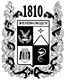 ПОСТАНОВЛЕНИЕадминистрации города-КУРОРТА железноводска ставропольского краяО внесении изменений в административный регламент предоставления
администрацией города-курорта Железноводска Ставропольского края
муниципальной услуги «Выдача разрешения на строительство»,
утвержденный постановлением администрации города-курорта
Железноводска Ставропольского края от 24 октября 2018 г. № 765 «Об
утверждении административного регламента предоставления администрацией города-курорта Железноводска Ставропольского края муниципальной услуги «Выдача разрешения на строительство»	В соответствии с Градостроительным кодексом Российской Федерации, федеральными законами от 06 октября 2003 г. № 131-ФЗ «Об общих принципах организации местного самоуправления в Российской Федерации»,
от 27 июля 2010 г. № 210-ФЗ «Об организации предоставления государственных и муниципальных услуг», от 06 апреля 2011 г. № 63-ФЗ «Об электронной подписи», Указом Президента Российской Федерации
от 07 мая 2012 г. № 601 «Об основных направлениях совершенствования системы государственного управления», постановлением Правительства Российской Федерации от 25 августа 2012 г. № 852 «Об утверждении Правил использования усиленной квалификационной электронной  подписи при обращении за получением государственных и муниципальных услуг и о внесении изменения в Правила разработки и утверждения административных регламентов предоставления государственных услуг», распоряжением Правительства Ставропольского края от 17 июля 2013 г. № 244-рп «О снижении административных барьеров, оптимизации и повышении качества предоставления государственных и муниципальных услуг в Ставропольском крае», постановлениями администрации города-курорта Железноводска Ставропольского края от 30 декабря 2011 г. № 1355 «Об утверждении Порядка разработки и утверждения административных регламентов предоставления муниципальных услуг», от 11 апреля 2019 г. № 273 «Об утверждении Перечней муниципальных услуг, предоставляемых на территории муниципального образования города-курорта Железноводска Ставропольского края, и контрольных (надзорных) функций, исполняемых на территории муниципального образования города-курорта 

Железноводска Ставропольского края», рекомендуемым типовым (примерным) перечнем муниципальных услуг, утвержденным рабочей группой по снижению административных барьеров и повышению доступности и качества предоставления государственных и муниципальных услуг в Ставропольском
крае краевой межведомственной комиссии по вопросам социально-экономического развития Ставропольского края (протокол от 19 декабря 2019 г. № 5)ПОСТАНОВЛЯЮ:1. Утвердить прилагаемые изменения, которые вносятся в административный регламент предоставления администрацией города-курорта Железноводска Ставропольского края муниципальной услуги «Выдача разрешения на строительство», утвержденный постановлением администрации города-курорта Железноводска Ставропольского края от 24 октября 2018 г. № 765 «Об утверждении административного регламента предоставления администрацией города-курорта Железноводска Ставропольского края муниципальной услуги «Выдача разрешения на строительство» (с изменениями, внесенными постановлениями администрации города-курорта Железноводска Ставропольского края от 19 декабря 2019 г. № 1116, от 16 апреля 2020 г. № 298).  	2. Признать утратившими силу абзацы четвертый, седьмой подпункта 1.1, абзацы второй, пятый, четырнадцатый подпункта 1.3 пункта 1,  абзац третий подпункта 2.2.1.2 пункта 2 изменений, утвержденных постановлением администрации города-курорта Железноводска Ставропольского края от
19 декабря 2019 г. № 1116 «О внесении изменений в административный регламент предоставления администрацией города-курорта Железноводска Ставропольского края муниципальной услуги «Выдача разрешения на строительство», утвержденный постановлением администрации города-курорта Железноводска Ставропольского края от 24 октября 2018 г. № 765 «Об утверждении административного регламента предоставления администрацией города-курорта Железноводска Ставропольского края муниципальной услуги «Выдача разрешения на строительство».	3. Опубликовать настоящее постановление в общественно-политическом еженедельнике «Железноводские ведомости» и разместить на официальном сайте Думы города-курорта Железноводска Ставропольского края и администрации города-курорта Железноводска Ставропольского края в сети Интернет.4. Контроль за выполнением настоящего постановления возложить на исполняющего обязанности первого заместителя главы администрации города-курорта Железноводска Ставропольского края, заместителя главы


администрации города-курорта Железноводска Ставропольского края
Бакулина Е.Е. 
          5.  Настоящее постановление вступает в силу со дня его официального опубликования.Глава города-курорта Железноводска Ставропольского края                                                                        Е.И. Моисеев				        			         УТВЕРЖДЕНЫ							          постановлением администрации							       города-курорта Железноводска							       Ставропольского края       от 19 марта 2021 г. № 243ИЗМЕНЕНИЯ, которые вносятся в административный регламент предоставления администрацией города-курорта Железноводска Ставропольского края муниципальной услуги «Выдача разрешения на строительство», утвержденный постановлением администрации города-курорта Железноводска Ставропольского края от 24 октября 2018 г. № 765 
«Об утверждении административного регламента предоставления администрацией города-курорта Железноводска Ставропольского края муниципальной услуги «Выдача разрешения на строительство»В разделе II «Стандарт предоставления муниципальной услуги»:1.1. Пункт 14 подраздела «Перечень нормативных правовых актов, регулирующих отношения, возникающие в связи с предоставлением муниципальной услуги» изложить в следующей редакции:«14.	Предоставление муниципальной услуги осуществляется в соответствии со следующими нормативными правовыми актами:Конституцией Российской Федерации, принятой всенародным голосованием 12 декабря 1993 г. и одобренной в ходе общероссийского голосования
01 июля 2020 г. (официальный интернет-портал правовой информации http://www.pravo.gov.ru, 04 июля 2020 г.); Федеральным законом от 06 октября 2003 г. № 131-ФЗ «Об общих принципах организации местного самоуправления в Российской Федерации» («Собрание законодательства Российской Федерации», № 40, статья 3822,
06 октября 2003 г.; «Парламентская газета», № 186, 08 октября 2003 г.; «Российская газета», № 202, 08 октября 2003 г.);Градостроительным кодексом Российской Федерации («Российская газета», № 290, 30 декабря 2004 г.; «Собрание законодательства Российской Федерации», № 1 (часть 1), статья 16, 03 января 2005 г.; «Парламентская газета», № 5-6, 14 января 2005 г.);Федеральным законом от 29 декабря 2004 г. № 191-ФЗ «О введении в действие Градостроительного кодекса Российской Федерации» («Российская газета», № 290, 30 декабря 2004 г.; «Собрание законодательства Российской Федерации», № 1 (часть 1), статья 17, 03 января 2005 г.; «Парламентская газета», № 5-6, 14 января 2005 г.);Федеральным законом от 26 октября 2002 г. № 127-ФЗ «О несостоятельности (банкротстве)» («Собрание законодательства Российской Федерации», № 43, статья 4190, 28 октября 2002 г.; «Российская газета», № 209-210,
02 ноября 2002 г.; «Парламентская газета», № 209-210, 02 ноября 2002 г.);Федеральным законом от 30 декабря 2004 г. № 214-ФЗ «Об участии в долевом строительстве многоквартирных домов и иных объектов недвижимости и о внесении изменений в некоторые законодательные акты Российской

Федерации» («Российская газета», № 292, 31 декабря 2004 г.; «Собрание 
законодательства Российской Федерации», № 1 (часть 1), статья 40,
03 января 2005 г.; «Парламентская газета», № 5-6, 14 января 2005 г.);	Федеральным законом от 27 июля 2010 г. № 210-ФЗ «Об организации предоставления государственных и муниципальных услуг» («Российская газета», № 168, 30 июля 2010 г.; «Собрание законодательства Российской Федерации», № 31, статья 4179, 02 августа 2010 г.);Федеральным законом от 06 апреля 2011 г. № 63-ФЗ «Об электронной подписи» («Парламентская газета», № 17, 08 - 14 апреля 2011 г.; «Российская газета»,  № 75, 08 апреля 2011 г.; «Собрание законодательства Российской Федерации», № 15, статья 2036, 11 апреля 2011 г.);постановлением Правительства Российской Федерации
от 25 августа 2012 г. № 852 «Об утверждении Правил использования усиленной квалифицированной электронной  подписи при обращении за получением государственных и муниципальных услуг и о внесении изменения в Правила разработки и утверждения административных регламентов предоставления государственных услуг» («Российская газета», № 200,
31 августа 2012 г.; «Собрание законодательства Российской Федерации»,
№ 36, статья 4903, 03 сентября 2012 г.);	Законом Ставропольского края от 02 марта 2005 г. № 12-кз «О местном самоуправлении в Ставропольском крае» («Ставропольская правда»,
№ 46, 05 марта 2005 г., «Сборник законов и других правовых актов Ставропольского края», № 6, 30 марта 2005 г.);	Постановлением Правительства Ставропольского края от
14 ноября 2017 г. № 450-п «О направлении документов, необходимых для выдачи разрешения на строительство и разрешения на ввод в эксплуатацию, в электронной форме» (официальный интернет-портал правовой информации Ставропольского края (www.pravo.stavregion.ru), 15 ноября 2017 г., официальный интернет-портал правовой информации (www.pravo.gov.ru),
16 ноября 2017 г., официальный информационный интернет-портал органов государственной власти Ставропольского края (www.stavregion.ru),
16 ноября 2017 г.);	Уставом города-курорта Железноводска Ставропольского края («Курортный край», № 36 (560), 08 сентября 2010 г.);		Уставом муниципального бюджетного учреждения «Многофункциональный центр предоставления государственных и муниципальных услуг города-курорта Железноводска Ставропольского края» (документ опубликован не был);		настоящим административным регламентом;последующими редакциями указанных нормативных правовых актов.».1.2. В подпункте «1» пункта 16 подраздела «Исчерпывающий перечень документов, необходимых для предоставления муниципальной услуги и услуг,


которые являются необходимыми и обязательными для предоставления муниципальной услуги, подлежащих представлению заявителем»: 1.2.1. Абзац второй изложить в следующей редакции:«правоустанавливающие документы на земельный участок, в том числе соглашение об установлении сервитута, решение об установлении публичного сервитута, а также схема расположения земельного участка или земельных участков на кадастровом плане территории, на основании которой был образован указанный земельный участок и выдан градостроительный план земельного участка в случае, предусмотренном частью 1.1 статьи 57.3 Градостроительного кодекса Российской Федерации (далее - Градостроительный кодекс), если иное не установлено частью 7.3 статьи 51 Градостроительного кодекса. В этом случае предоставление правоустанавливающих документов на земельный участок для выдачи разрешения на строительство объекта капитального строительства не требуется. Вместо данных правоустанавливающих документов к заявлению о выдаче разрешения на строительство прилагаются реквизиты утвержденного проекта межевания территории либо схема расположения земельного участка или земельных участков на кадастровом плане территории;».1.2.2. Абзац седьмой изложить в следующей редакции:«положительное заключение экспертизы проектной документации (в части соответствия проектной документации требованиям, указанным в пункте 1 части 5 статьи 49 Градостроительного кодекса), в соответствии с которой осуществляются строительство, реконструкция объекта капитального строительства, в том числе в случае, если данной проектной документацией предусмотрены строительство или реконструкция иных объектов капитального строительства, включая линейные объекты (применительно к отдельным этапам строительства в случае, предусмотренном частью 12.1 статьи 48 
Градостроительного кодекса), если такая проектная документация подлежит экспертизе в соответствии со статьей 49 Градостроительного кодекса, положительное заключение государственной экспертизы проектной документации в случаях, предусмотренных частью 3.4 статьи 49 Градостроительного кодекса, положительное заключение государственной экологической экспертизы проектной документации в случаях, предусмотренных частью 6 статьи 49 Градостроительного кодекса;».1.3. Пункт 18 подраздела «Исчерпывающий перечень документов, необходимых для предоставления муниципальной услуги и услуг, которые являются необходимыми и обязательными для предоставления муниципальной услуги, подлежащих представлению заявителем» дополнить абзацем вторым следующего содержания: «Прием от застройщика заявления о выдаче разрешения на строительство, документов, необходимых для получения разрешения на строительство, информирование о порядке и ходе предоставления муниципальной услуги и выдача разрешения на строительство для застройщиков, наименования которых содержат слова «специализированный застройщик», могут


осуществляться с использованием единой информационной системы жилищного строительства, предусмотренной Федеральным законом от 
30 декабря 2004 г. № 214-ФЗ «Об участии в долевом строительстве многоквартирных домов и иных объектов недвижимости и о внесении изменений в некоторые законодательные акты Российской Федерации» (далее - закон о долевом строительстве), за исключением случаев, если в соответствии с нормативным правовым актом Ставропольского края подача заявления о выдаче разрешения на строительство осуществляется через иные информационные системы, которые должны быть интегрированы с единой информационной системой жилищного строительства.».1.4. В подразделе «Исчерпывающий перечень оснований для принятия решения об отказе в приеме к рассмотрению обращения за получением муниципальной услуги, решения об отказе в предоставлении муниципальной услуги»: 1.4.1. Заголовок изложить в следующей редакции: «Исчерпывающий перечень оснований для принятия решения об отказе в приеме к рассмотрению обращения за получением муниципальной услуги, решения об отказе в предоставлении муниципальной услуги, решения об отказе во внесении изменений в разрешение на строительство».1.4.2. В пункте 23:1.4.2.1. Абзац первый изложить в следующей редакции:«23. Основанием для принятия решения об отказе во внесении изменений в разрешение на строительство являются:».1.4.2.2. Абзац третий подпункта «1» изложить в следующей редакции:«отсутствие документации по планировке территории, утвержденной в соответствии с договором о комплексном развитии территории в случае, если строительство, реконструкция объекта капитального строительства планируются на территории, в отношении которой администрацией принято решение о комплексном развитии территории (за исключением случаев 
самостоятельной реализации Российской Федерацией, Ставропольским краем или администрацией решения о комплексном развитии территории застройки или реализации такого решения юридическим лицом, определенным в соответствии с Градостроительным кодексом Российской Федерацией или Ставропольским краем).».1.4.2.3. Абзац девятый подпункта «2» изложить в следующей редакции:«подача заявления о внесении изменений в разрешение на строительство менее чем за десять рабочих дней до истечения срока действия разрешения на строительство. В случае приобретения застройщиком прав на земельный участок на основании соглашения о завершении строительства объекта незавершенного строительства и об исполнении обязательств перед гражданами, 
денежные средства которых привлечены для строительства многоквартирных домов и права которых нарушены, включенными в реестр пострадавших граждан в соответствии с законом о долевом строительстве, либо приобретения 
застройщиком прав на земельный участок в порядке, предусмотренном статьями 201.15-1 и 201.15-2 Федерального закона от 26 октября 2002 г. № 127-ФЗ


«О несостоятельности (банкротстве)», подача заявления о внесении изменений в разрешение на строительство допускается в течение одного года с даты приобретения таких прав. До 01 января 2024 г. в отношении объектов капитального строительства, разрешения на строительство которых выданы до
01 января 2020 г., указанное основание для принятия решения об отказе во внесении изменений в разрешение на строительство не применяется.».	2. В разделе III «Состав, последовательность и сроки выполнения административных процедур (действий), требования к порядку их выполнения, в том числе особенности выполнения административных процедур (действий) в электронной форме»:	2.1. В подпункте «1» пункта 47 подраздела «Истребование документов, необходимых для предоставления муниципальной услуги, в порядке межведомственного взаимодействия»:	2.1.1. Абзац одиннадцатый изложить в следующей редакции:	«положительное заключение экспертизы проектной документации (в части соответствия проектной документации требованиям, указанным в пункте 1 части 5 статьи 49 Градостроительного кодекса), в соответствии с которой осуществляются строительство, реконструкция объекта капитального строительства, в том числе в случае, если данной проектной документацией предусмотрены строительство или реконструкция иных объектов капитального строительства, включая линейные объекты (применительно к отдельным этапам строительства в случае, предусмотренном частью 12.1 статьи 48 Градостроительного кодекса), если такая проектная документация подлежит экспертизе в соответствии со статьей 49 Градостроительного кодекса, положительное заключение государственной экспертизы проектной документации в случаях, предусмотренных частью 3.4 статьи 49 Градостроительного кодекса, положительное заключение государственной экологической экспертизы 
проектной документации в случаях, предусмотренных частью 6 статьи 49 Градостроительного кодекса;».2.1.2. Дополнить абзацем шестнадцатым следующего содержания:«копия договора о развитии территории в случае, если строительство, реконструкцию объектов капитального строительства планируется осуществлять в границах территории, в отношении которой администрацией принято решение о комплексном развитии территории (за исключением случаев самостоятельной реализации Российской Федерацией, Ставропольским краем или администрацией решения о комплексном развитии территории или реализации такого решения юридическим лицом, определенным в соответствии с Градостроительным кодексом Российской Федерацией или Ставропольским краем).». 2.2. Подпункт «1» пункта 51 подраздела «Проверка содержания документов (сведений), необходимых для предоставления муниципальной услуги» дополнить абзацем четвертым следующего содержания:«проводит проверку наличия документации по планировке территории, утвержденной в соответствии с договором о комплексном развитии территории в случае, если строительство, реконструкция объекта капитального строительства планируются на территории, в отношении которой администрацией принято решение о комплексном развитии территории (за исключением случаев самостоятельной реализации Российской Федерацией, Ставропольским краем или администрацией решения о комплексном развитии территории застройки или реализации такого решения юридическим лицом, определенным в соответствии с Градостроительным кодексом Российской Федерацией или Ставропольским краем).».Исполняющий обязанности
первого заместителя главы
администрации города-курорта Железноводска Ставропольского
края, заместитель главы
администрации города-курорта
Железноводска Ставропольского края                                               Е.Е.Бакулин19 марта 2021 г.              г.Железноводск№243